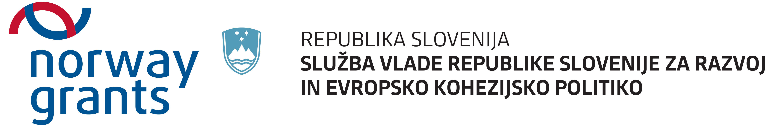 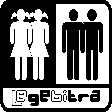 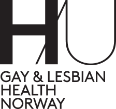 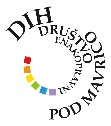 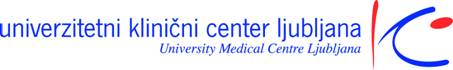 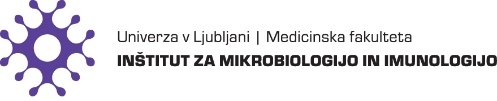 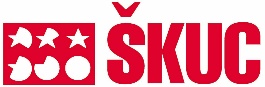 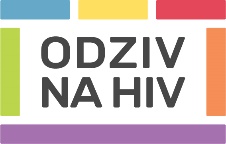 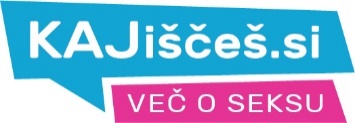 www.odzivnahiv.si  www.kajisces.si(Ta dokument je nastal s finančno podporo Norveškega finančnega mehanizma. Za vsebino tega dokumenta je odgovorno izključno društvo ŠKUC in zanj v nobenem primeru ne velja, da odraža stališča nosilca programa Norveškega finančnega mehanizma. Nosilec projekta Odziv na hiv  je Društvo informacijski center Legebitra, partnerji v projektu pa so: Društvo ŠKUC – sekcija Magnus, Društvo DIH – Enakopravni pod mavrico, Inštitut za mikrobiologijo in imunologijo Medicinske fakultete Univerze v Ljubljani, Klinika za infekcijske bolezni in vročinska stanja UKC Ljubljana in Helseutvalget for bedre homohelse. Več o projektu na: www.odzivnahiv.si.)ANALIZA VPRAŠALNIKOV CELOSTNEGA SISTEMA PODPORE IN SVETOVANJA ZA MSM(FIZIČNA in ELEKTRONSKA OBLIKA)PROJEKT: Odziv na hivDELOVNI SKLOP (5 celostni sistem podpore in svetovanja za MSM: DEJAVNOST (55. celostni sistem podpore in svetovanja za MSM):  	REZULTAT : 55.311 analiza vprašalnikovOdgovorna oseba za izvajanje: Mitja Čosićmag. Miran Šolinc, predsednik društva ŠKUC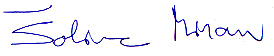 Dokument pripravil: mag. Miran Šolinc  Vodja projekta:						Odgovorna oseba nosilca projekta/partnerja:MIHA LOBNIK, univ.dipl.soc				SIMON MALJEVAC, univ.dipl.soc,  Ljubljana, 2.9.2016KAZALO Potek izvedbePriprava evalvacijeEvalvacijo bomo izvedli tam, kjer je to mogoče izvesti in dobiti odgovore uporabnikov. To bo pri uporabnikih splošnega svetovanja, npr. na GayRomeu, v skupini Plushivisti, na četrtkovih dialogih, pri uporabnikih Buddy programa in spletne mreže.Oblikovanje vprašalnikaPripravili smo krajši vprašalnik z 11. vprašanji. Priprava vprašalnikov v pisni in spletni oblikiVprašalnik smo stiskali in ga širili v skupinah, ki so fizično dosegljive.Na spletu smo povabili uporabnike spletnega svetovanja k izpolnjevanju.Vnos podatkov Cilj je bil 50 anket. Dobili smo 51 izpolnjenih vprašalnikov, podatke iz papirnih vprašalnikov je Mitja vnesel v bazo. Analiza podatkov v orodju Google obrazciNa vprašanje Kje si bil deležen svetovanja ali naših podpornih storitev? (51 odgovorov)smo dobili sledeče odgovore: Odgovore smo uspeli dobiti v štirih segmentih doseganja uporabnikov, ki so bili nekako proporcionalno razporejeni glede na številčnost uporabnikov.Na vprašanje Kje si izvedel za naše storitve so odgovorili takole? (50 odgovorov)Največ uporabnikov je za naše storitve izvedelo na spletu. Sledi prenos informacij preko prijateljev in znancev, ostali kanali pa so zastopani v manjši meri vendar so enakomerno razdeljeni in predstavljajo alternativne vendar enakovredne kanale obveščanja.Merili smo zadovoljstvo s storitvami.Kakšno se ti je zdelo svetovanje oziroma podpora glede na vprašanja, ki si jih imel? (49 odgovorov)Skoraj vsi uporabniki, ki so odgovorili na to vprašanje so bili zadovoljni s storitvijo. Velika večina uporabnikov je bila zelo zadovoljna s storitvijo – preko 60%, zadovoljna je bila tretjina, le 6% pa je odgovorila, da storitev ni bila pomanjkljiva niti zadovoljiva. Dodatni komentarji respondentov:Imaš kakšne predloge za izboljšavo svetovanja ali podpore (te kaj moti, bi mogoče kaj dodal)? (3 odgovori)ne, fino je da na Romeu svetovalca Zdravka lahko vprašam karkoli in je anonimno.ničnePočutje uporabnikov pri svetovanjuKako si se počutil pri svetovanju oziroma podpori? (49 odgovorov)V odstotkih so odgovori sledeči:Predlogi za spremembe pri svetovanjuBi lahko pri svetovanju kaj spremenili, da bi se bolje počutil? (10 odgovorov)nenemalo več sproščenostine vemniti ne, ker je meni nerodno govoriti o teh stvarehodvisno od meneindividualnozelo izčrpno, strokovno svetovanjenimam pripombnič. zelo dobro strokovno osebje. Pohvale!Dodatna vprašanja za posamezne oblike svetovanja oziroma storitveVprašanji za uporabnike storitev BUDDY programa, Plushivistov in spletne podporne skupine za hiv pozitivne: Ali si bil zadovoljen s podporo, ki si jo prejel? (21 odgovorov)Da21 (100%)Vsi odgovori so bili pozitivni. Negativnih ocen ni bilo.Predlogi za spremembeAli bi kaj spremenil? (3 odgovori)neveč druženjane, hvala za vse!Dobili smo samo en predlog in sicer uporabnik predlaga več druženja. Vprašanja za obiskovalce Četrtkovih dialogov: Kako si zadovoljen s programom Četrtkovih dialogov? (21 odgovorov)zelozeloVšeč mi je bilo, da je bila manjša skupina, zaradi česar je bila debata sproščena in prijateljska. pričakoval sem, da bo vse skupaj bolj podobno predavanju, a je na koncu bil prijateljski pogovor.prijazen pogovorodličnodobra družbabilo je superbpsuper sovse okstalno druženje s prijetno ekipozelo, ker je prijazno trans osebamprogram je dobro uravnotežen, vedno so zanimive vsebinevse dobrone obiskujemsem, veliko sem se naučil o hiv, zelo je varen prostordobro 100%Sem. Super je, ker je vsak teden nekaj.zelo. fajn jeVelika večina uporabnikov je zadovoljna s storitvijo, omenjajo prijateljsko in sproščeno vzdušje, prijaznost, zanimive teme ter varen prostor.Ali si na Četrtkovih dialogih pridobil koristne informacije? (19 odgovorov)dadadadaTema Dialogov, ko sem prišel tja, sicer ni zadevala mene neposredno, vendar sem kljub temu dobil koristne informacije - gostujoči predavatelj se je zelo potrudil, da bi predstavil svojo zgodbo. Po mojem mnenju je bil pogovor zelo koristen.učenje o varnem seksuvse superda, vse koristnoda včasih, odvisno kaj imajodober filmvedno kaj zanimiveganeda, velikoda o hivu in spbja, veliko o hivu, preventiviTo, in prijateljesemsem, razne o zdravjuda, o spbUporabniki so si enotni, da so pridobili koristne informacije o zdravju, hivu, spo, varnem seksu. Poleg tega so dobili tudi nove prijatelje.Ali bi kaj spremenil pri programu Četrtkovih dialogov? (14 odgovorov)neneneneneneGlede ne to, da sem se dialogov udeležil prvič, jih ne poznam tako dobro. Všeč mi je bilo vzdušje, hrana in pijača so bili na voljo. Nobenih pripomb :)bolj zabavotako kot je, je okveč ljudi (?)več ustvarjalnih delavnicveč info o zdravju razen hivaveč interaktivnih delavnic bi bilo superveč večerov z zdravnikiPolovica jih nima pripomb in jim je všeč vsebina takšna, kot je. Uporabniki predlagajo katerih vsebin si želijo še več, zabave, ustvarjalnih delavnic, o splošnem zdravju, več interakcije, tudi več večerov z zdravniki, več ljudi. Dokazila V prilogi dodajamo Vprašalnik inizpis analize (evalvacija svetovanje DS)Splošno preventivno svetovanje (Romeo, Avanture, Grindr, e-mail, telefon, osebno)20% 2. BUDDY program – vrstniška podpora in svetovanje v prvem letu pozitivne diagnoze18%3. Plushivisti – ŠKUC20%4. Spletna podporna skupina za hiv pozitivne (Mercury spletna mreža za pozitivne)0%5. Četrtkovi dialogi42%Drugi0%1. Na spletu 36%182. Od prijatelja/znanca 24%123. Na Legebitrini Info točki 10%54. V reviji Narobe 8%45. Na Kliniki za inf bolezni 8%4Drugje 14%7Zelo slabo 0% 2. Slabo 2% 3. Niti slabo, niti dobro 8% 4. Dobro 36% 5. Zelo dobro 52% Drugi 0%Večina uporabnikov se je pri svetovanju počutila zelo dobro ali dobro. Le manjši del uporabnikov se pri tem počuti slabo – samo 2% ali pa niti slabo niti dobro-8%. 